LAPORAN SURVEY USAHA MIKRO DAN KECIL (UMK)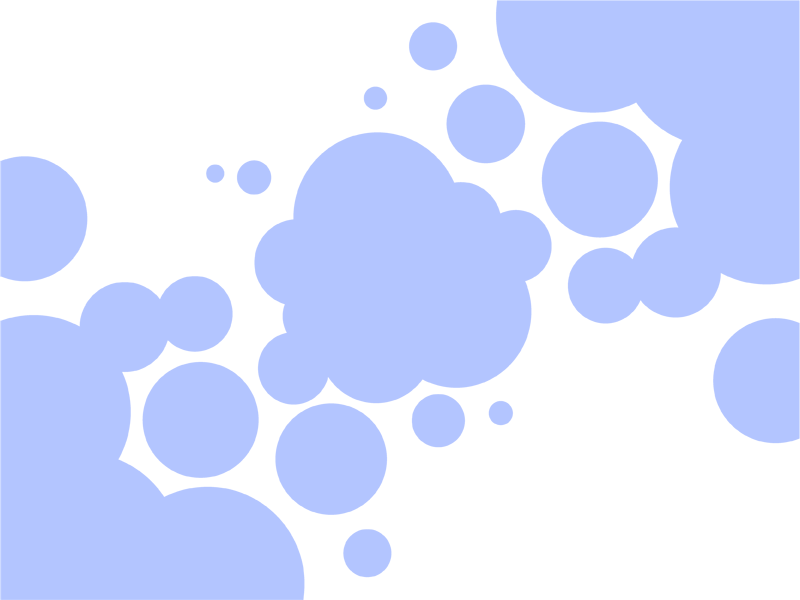 MATA KULIAH : MANAJEMEN OPERASIONALUSAHA PEMBUATAN DONAT DAN DOSI (Donat Isi)DESA KLESEM KECAMATAN KEBONAGUNGKABUPATEN PACITAN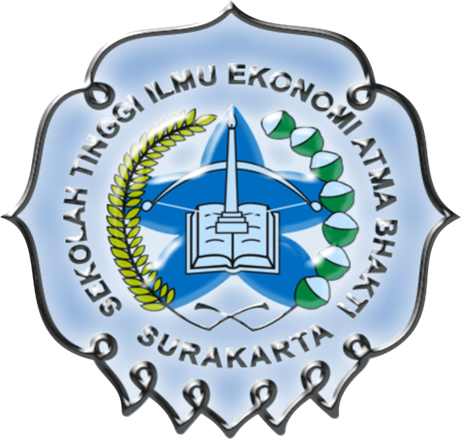 Disusun :DIMITRA REVIATAMA ( M. 23150274 )ERFI AULINA SARI ( M. 23150356 )IKA YUNI WIDYARTI ( M. 23150276 )LINA ( M. 23150273 )UPIK TRI UTAMI ( M. 23150291 )STIE ATMA BHAKTI SURAKARTA2017KATA PENGANTARPuji syukur kehadirat Tuhan Yang Maha Esa atas segala limpahan rahmat, inayah, taufik dan hidayahnya sehingga kami dapat menyelesaikan penyusunan makalah ini dalam bentuk maupun isinya yang sangat sederhana guna memenuhi tugas mata kuliah Manajemen Operasional.Harapan kami semoga makalah ini dapat membantu menambah pengetahuan dan pengalaman bagi para pembaca, serta memberikan wawasan yang lebih luas dan menjadi sumbangan pemikiran kepada pembaca khusunya para mahasiswa STIE Atma Bhakti Surakarta.Kami sadar bahwa makalah ini masih banyak kekurangan dan jauh dari kesempurnaan baik dari segi penyusunan bahasanya maupun dari segi lainnya. Untuk itu, kepada dosen pembimbing kami meminta masukannya demi perbaikan pembuatan makalah di masa yang akan datang dan mengharapkan kritik dan saran yang sifatnya membangun dari para pembaca.DAFTAR ISIKata Pengantar		2Daftar Isi		3Bab 1 Pendahuluan		4Sejarah Singkat Usaha		4Pemasaran 		4Produk Yang Dihasilkan		4Harga Jual Produk		4Daerah Pemasaran Serta Sistem Distribusinya		4Volume Penjualan		5Promosi Yang Dijalankan		5Personalia 		5Bab II Proses Produksi		6Bahan Baku dan Bahan Penolong Yang Digunakan		6	Standar Penggunaan Bahan		6Bagian-Bagian Dalam Proses Produksi		6Urutan Proses Produksi		7Bab III Penutup		8Kesimpulan dan Saran		8Lampiran		9Perijinan Yang Dimiliki		9Foto-Foto Dokumentasi		10		BAB IPENDAHULUANSejarah Singkat Usaha		Awal terbentuknya usaha membuat donat dan dosi (donat isi) adalah usaha kecil-kecilan yang dimulai sejak tahun 2002 oleh Bu Lilik yang saat itu masih mengontrak rumah di Desa Barean sementara sang suami bekerja di luar kota. Atas dasar keinginan untuk membuat lapangan pekerjaan sendiri, usaha tersebut awalnya dilakukan sebatas pekerjaan sampingan dengan modal keahlian serta bakat seadanya. Dalam sehari Bu Lilik hanya membuat donat dengan jumlah yang sedikit, kurang lebih hanya menggunakan ½ kg tepung terigu, dan menitipkan donat tersebut ke toko-toko di sekitar rumahnya. Pada tahun 2004 Bu Lilik dan keluarga pindah ke Desa Klesem dan kembali melanjutkan usahanya membuat donat dan dosi (donat isi). Pekerjaan tersebut masih di lakukan berdua dengan suaminya mulai dari pagi hari sampai malam hari selama kurang lebih 4 tahun. Pada saat itu suami Bu Lilik juga bekerja sebagai anggota  perangkat desa Klesem. Karena gaji yang di dapatkan tidak bisa digunakan untuk mencukupi kebutuhan yang diperlukan maka Pak Ahmad memutuskan untuk berhenti dari pekerjaannya sebagai anggota perangkat desa dan memilih untuk lebih menekuni usaha membuat donat dan dosi (donat isi) bersama istrinya. Pada tahun 2008 sudah mulai mempekerjakan satu orang karyawan sebagai tenaga pemasaran/sales. Seiring berjalannya waktu karyawan yang dipekerjakan mulai bertambah. Hingga sampai saat ini sudah berjumlah 6 orang untuk tenaga pemasaran dan 18 orang untuk tenaga produksi. Jumlah karyawan dalam proses produksi lebih banyak dari karyawan pemasaran karena sebagian besar dalam proses produksi masih menggunakan tenaga manusia, hanya menggunakan bantuan mesin mixer dalam proses pencampuran dan pengadukan bahan.PemasaranProduk Yang DihasilkanDonat Dosi (Donat isi)Harga Jual ProdukHarga donat dan dosi dari produsen adalah Rp 850,- / buah. Biasanya para pedagang menjualnya kembali seharga Rp 1.000,- / buah. Apabila dari tempat produksi akan menaikkan harga sangat sulit di karenakan kebutuhan pasar memang seperti itu dan produk-produk serupa juga masih di jual dengan harga yang sama.Daerah Pemasaran Serta Sistem DistribusiWilayah kabupatan Pacitan semua kecamatan sudah masuk, terutama adalah sekolahan. Yang luar kota adalah Ponorogo perbatasan Slahung sampai ke Ngrayun, Trenggalek, Panggul, dan Mbaru Wonogiri. Apabila akan memperluas daerah pemasaran ke luar kota lebih banyak lagi belum bisa karena mempertimbangkan jangkauannya terlalu jauh dan kondisi donat serta dosinya tidak tahan lama. Sistem distribusinya melalui sales pemasaran yang mengantarkan langsung ketempat distributorVolume PenjualanApabila kondisi penjulan sedang normal setiap harinya satu sales bisa menjulan sebanyak 800 bungkus. Promosi Yang Di JalankanSementara ini belum melakukan promosi ataupun iklan, hanya di lakukan penawaran produk secara langsung oleh sales melalui door to door. Pemilik perusahaan beranggapan apabila akan memasang iklan di radio/media yang lain dirasa belum efektif karena produk yang dihasilkan termasuk bidikan pasar menegah ke bawah. Dan apabila akan melakukan penjulan melalui media online produknya masih kurang mendukung.Sistem PenjualanMenggunakan sistem penjualan cash tempo, karena penjulannya menggunakan sistem penitipan dalam jangka waktu 1 minggu dari masa penitipan produk. Setiap minggunya akan dilakukan kunjungan ulang oleh sales untuk mengecek jumlah produk yang laku dan akan menarik lagi produk yang tidak laku karena sudah tidak layak untuk  dijual. Donat dan dosi hanya bertahan paling maksimal 5 sampai 1 minggu dari jamur jika kondisi cuacanya serta pengerjaannya bagus. Seluruh produk sisa yang tidak laku terjual menjadi tanggungan pihak perusahaan.Personalia Bagian Produksi Jumlah karyawan : 18 orangGaji untuk bagian produksi adalah Rp 500.000,- s/d Rp 800.000,- perbulanBagian Pemasaran/SalesJumlah karyawan : 6 orangSistem gaji pada bagian pemasaran/sales adalah komisi, semakin banyak mereka dapat  menjual produk maka akan memperoleh gaji yang semakin besar. Jika di rata-rata adalah Rp 1.000.000,- s/d  Rp 1.500.000,-  perbulan.BAB IIPROSES PRODUKSIBahan Baku Dan Bahan Penolong Yang DigunakanBahan baku untuk membuat donat dan donat isi :TeriguGula pasirMentega Ragi (Yeast)GaramMinyak gorengAir Selai MesesBahan penolong untuk membuat donat dan dosi (donat isi) :Koran bekasKain lap/serbet/tissueSumpit yang terbuat dari bambuSarung tangan plastikCelemekPlastikKardus Standar Penggunaan Bahan (Standart Usage Rate/SUR)Setiap harinya memproduksi sekitar 15 kg tepung terigu15 kg tepung terigu 1,5 kg gula pasir1,5 kg mentega165 gram ragi instan (setara dengan 8 bungkus)Garam secukupnyaAir secukupnyaBagian-Bagian Dalam Proses ProduksiMenyiapakan peralatanPenimbangan bahanMembuat adonanPenimbangan adonanPembulatan dan pemberian isi untuk dosi (donat isi)Pembulatan dan pembolongan untuk donat FermentasiPenggorenganPemberian toping untuk donatPengemasan Urutan Proses ProduksiMenyiapkan PeralatanMenyiapkan peralatan  meupakan proses yang paling awal yang harus dilakukan. Apabila peralatan telah siap, tentunya suatu perkerjaan akan lancar.Penimbangan Bahan Hal ini perlu dilakukan untuk menyesuaikan perbandingan suatu bahan dengan bahan lainnya, agar adonan berkualitas baik dan sesuai.Mancampurkan Bahan Pada bagian ini seluruh bahan kering (terigu, gula pasir dan ragi) diaduk menggunakanmixer sampai tercampur rata, hal ini dilakukan agar bahan-bahan kering dapat denganmudah tercampur karena jika bahan-bahan ini dicampurkan dengan bahan-bahan basahmaka akan sulit untuk meratakan campuran bahan-bahan kering. Aduk bahan yangtelah dicampurkan dengan menggunakan mixer sampai merata agar adonan dapatsesuai dengan apa yang  diinginkan, kemudian masukkan air lalu aduk  sampai merata. Terakhir masukkan garam dan mentega lalu aduk sampai benar-benarrata dan  menjadi kalis. Tunggu kurang lebih sekitar 10 menit agar adonanterfermentasi dan dapat mengembang.Penimbangan AdonanPada bagian ini adonan yang sudah jadi ditimbang seberat 35-40 gram untuk masing-masing donat dan dosi (donat isi).Pembulatan dan Pemberian Isi Untuk Dosi (Donat Isi)Setelah adonan ditimbang dan sudah sesuai dengan takaran kemudian dibentuk bulat dan diberi isian selai lalu dibentuk bulat kembali. Pembulatan Dan Pembolongan Untuk DonatAdonan dibentuk lebar dengan ketebalan sesuai ukuran donat yang akan dibuat, kemudian di bentuk menggunakan cetakan donat. Sisa adonan yang tidak tercetak di gunakan untuk pencetakan selanjutnya sampai selesai.FermentasiMendiamkan kue donat dan dosi (donat isi) yang telah dibentuk selama 35 menit agar dapat mengembang dan membesar dengan sempurna.PenggorenganMenggoreng donat menggunakan api sedang sampai matang. Kematangan donat ditandai dengan warnanya yang kekuning-kuningan dan teksturnya yang menjadi agak lebih keras pada bagian luarnya.Pemberian Toping Untuk DonatSetelah donat dingin kemudian pada bagian atas donat dilumuri mentega dan ditaburi toping meses coklat dan meses warna-warni.PengemasanDonat dan dosi (donat isi) yang sudah jadi kemudian dikemas dalam plastik yang ada perekatnya, di dalam plastik tersebut diberi logo atau merk produk.BAB IIIPENUTUPKesimpulan dan SaranKesimpulan Berdasarkan hasil pengamatan maka dapat ditarik kesimpulan bahwa donat adalah produk makanan yang terbuat dari fermentasi tepung terigu dengan ragi atau bahan pengembang lain. Serta makanan donat ini termasuk makanan ringan atau camilan.Saran Pemilik perusahaan harus selalu aktif mengamati perkembangan pasar donat. Perubahan kebutuhan dan minat para konsumen tentunya menjadi salah satu faktor penting karena bisa memberikan nilai tambah bagi konsumen. Membuat brosur yang menginformasikan menu donat yang di tawarkan dan dicantumkan pula harganya,  bila perlu tambahkan keunggulan donat tersebut agar konsumen bisa tertarik.Aktif dalam mempromosikan produk, ketika bisnis sudah dikenal dalam kalangan masyarakat, maka tidak menutup kemungkinan bila kepercayaan konsumen akan terbangun,  bahkan mereka tidak segan-segan untuk loyar terhadap produk tersebut kepada pelanggan sekitar. Aktif mencari tahu kelebihan dan kelemahan pesaing, hal ini akan bertujuan karena agar bisa mengetahui seberapa besar potensi usaha untuk memenangkan pesaing pasar, serta memanfaatkan kelemahan pesaing untuk mengangkat kelebihan produk tersebut. LAMPIRANPerijinan yang dipunyai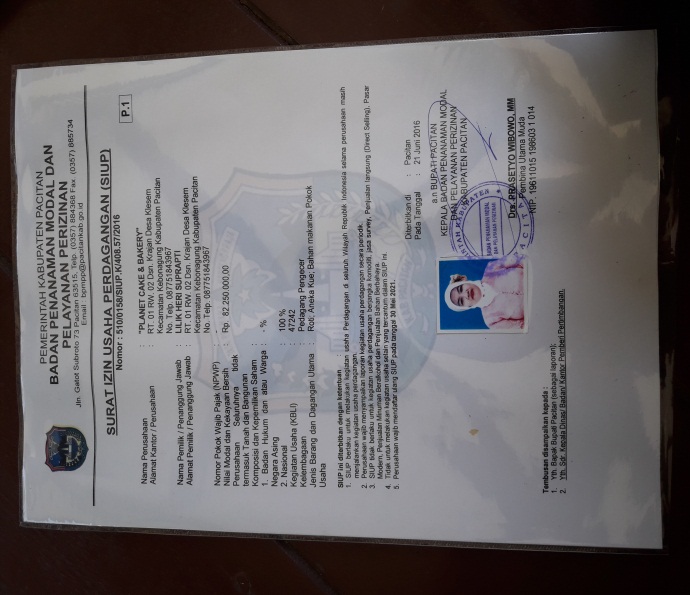 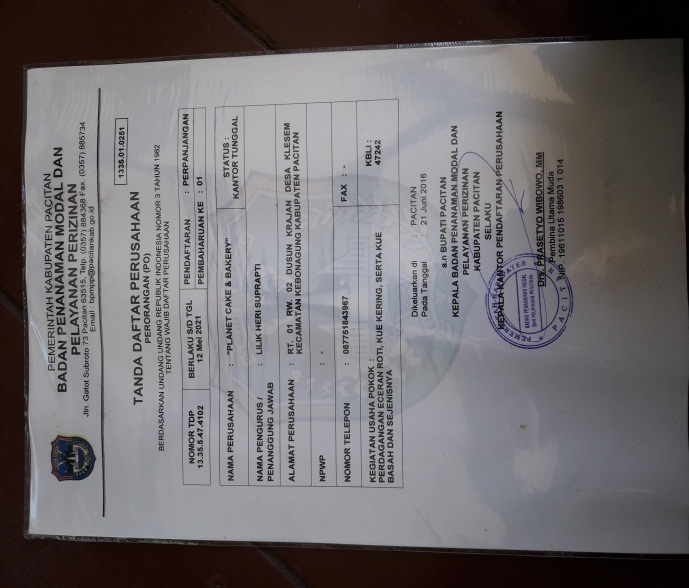 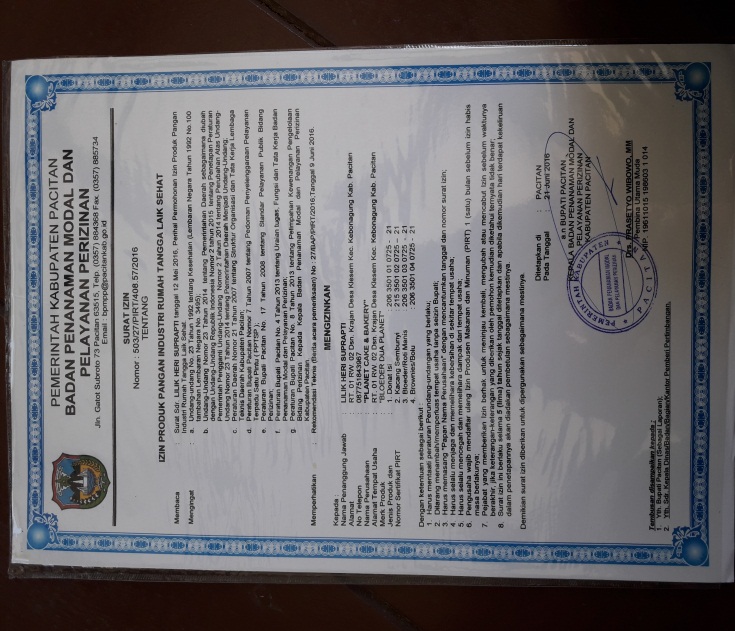 Foto-foto Dokumentasi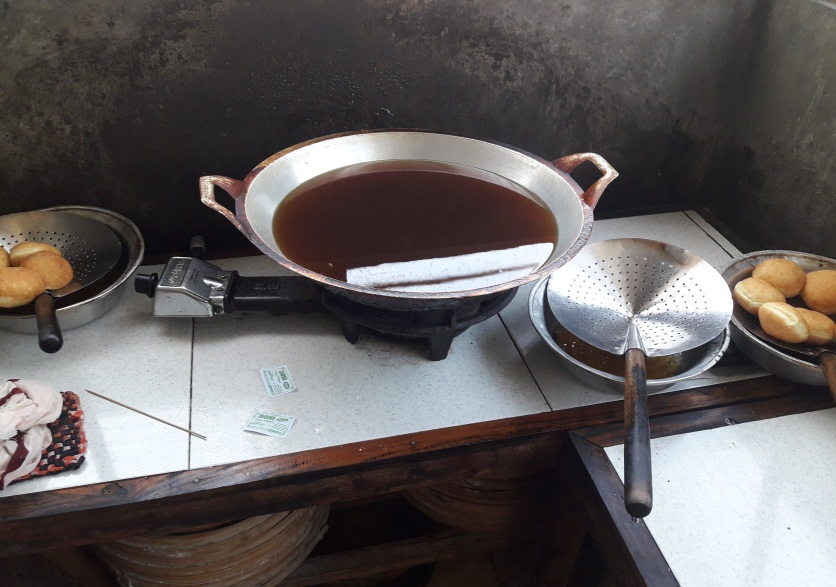 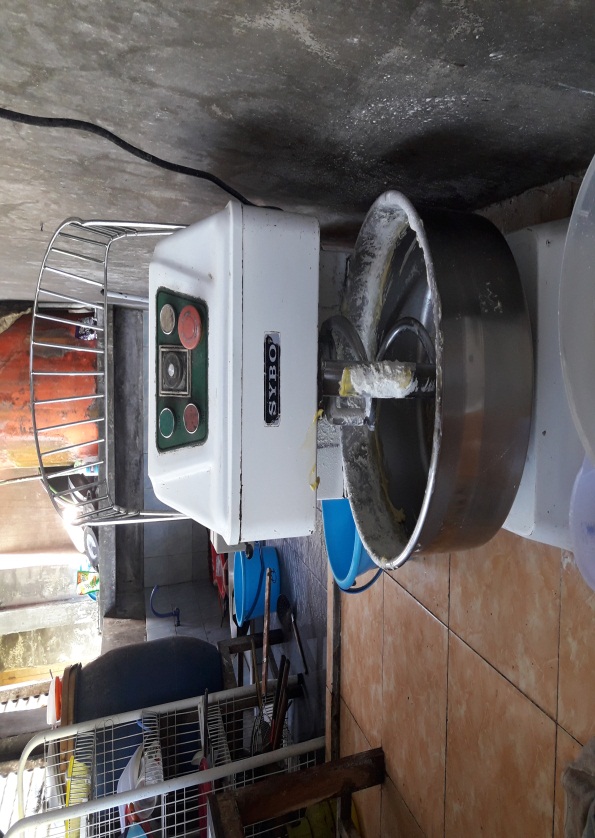 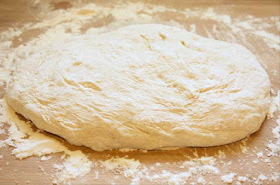 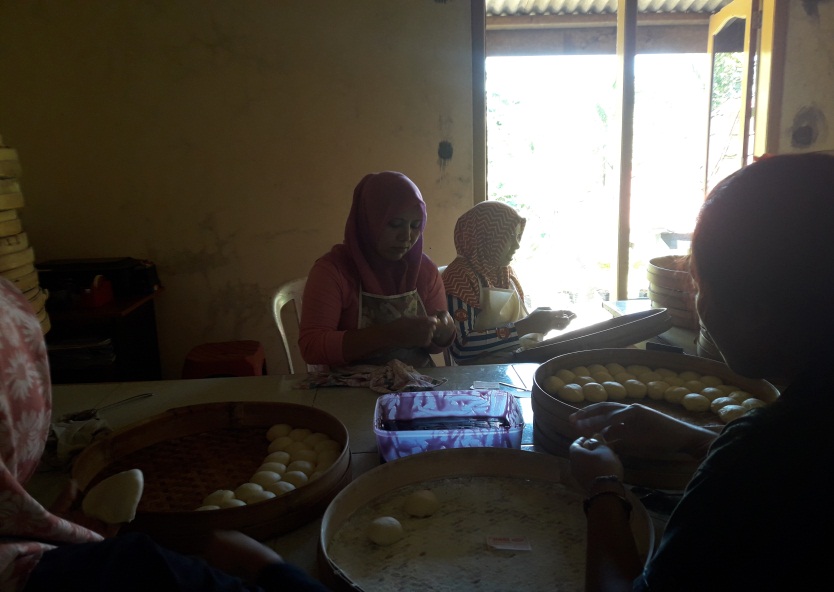 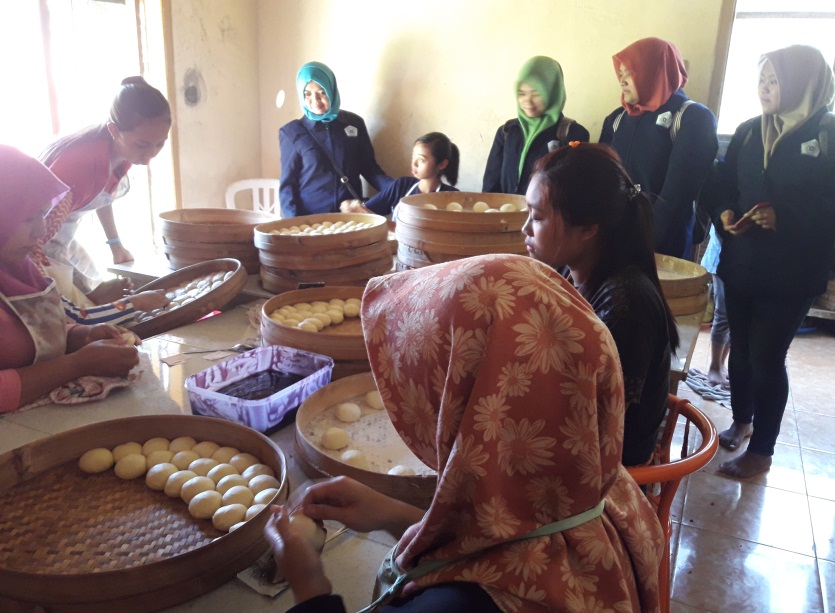 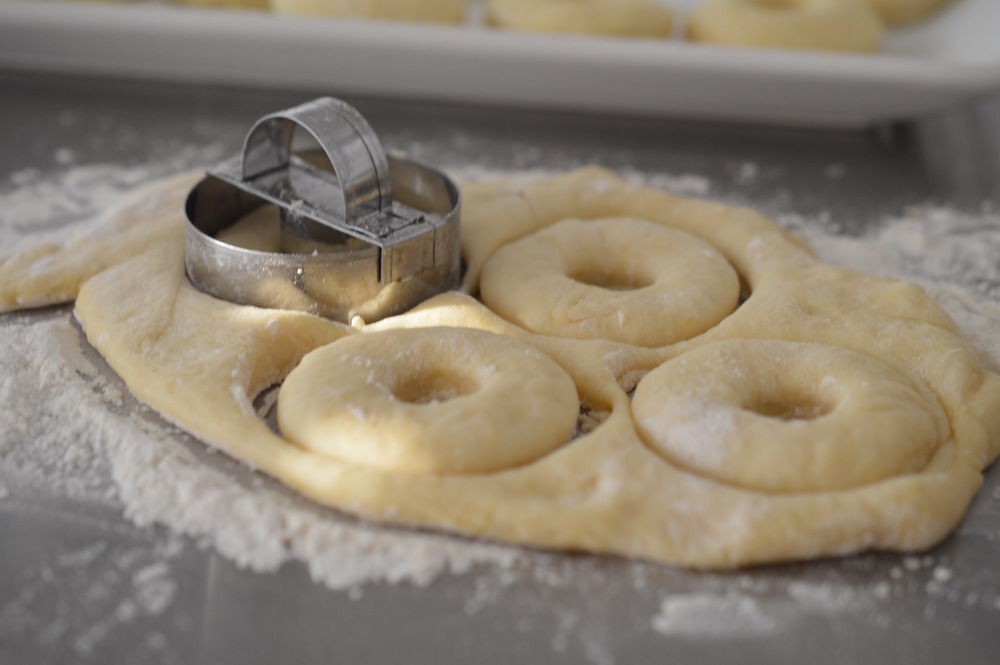 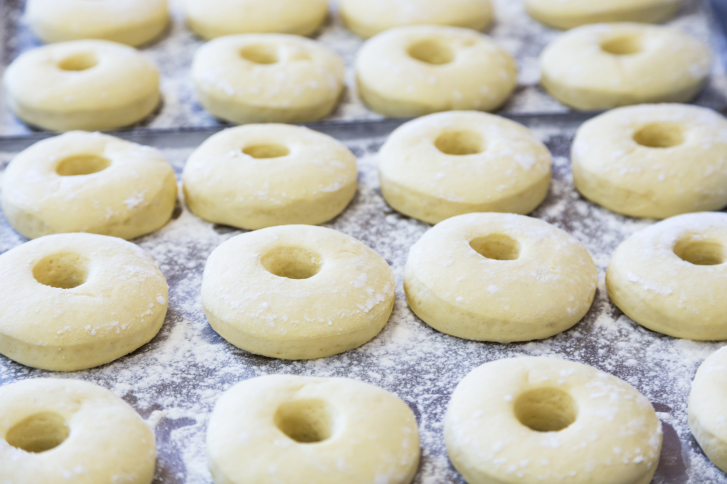 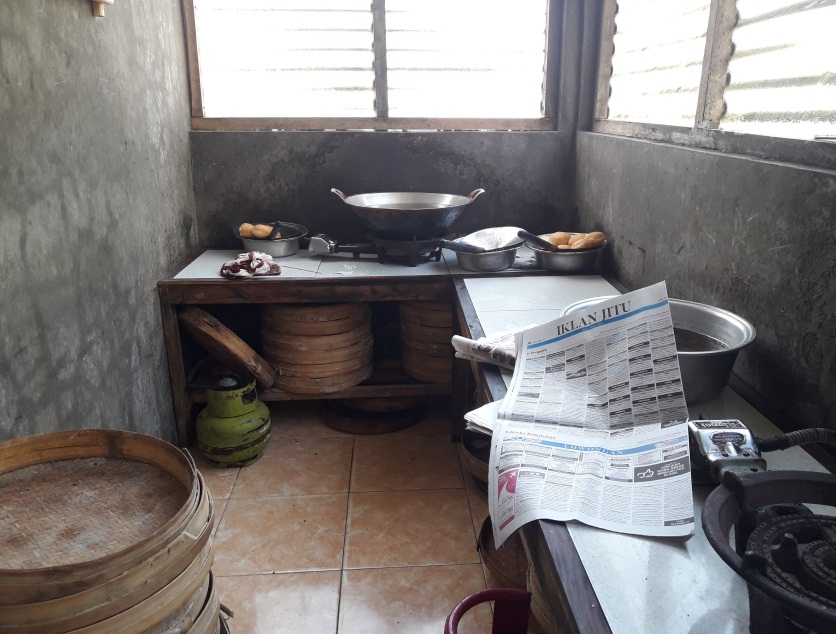 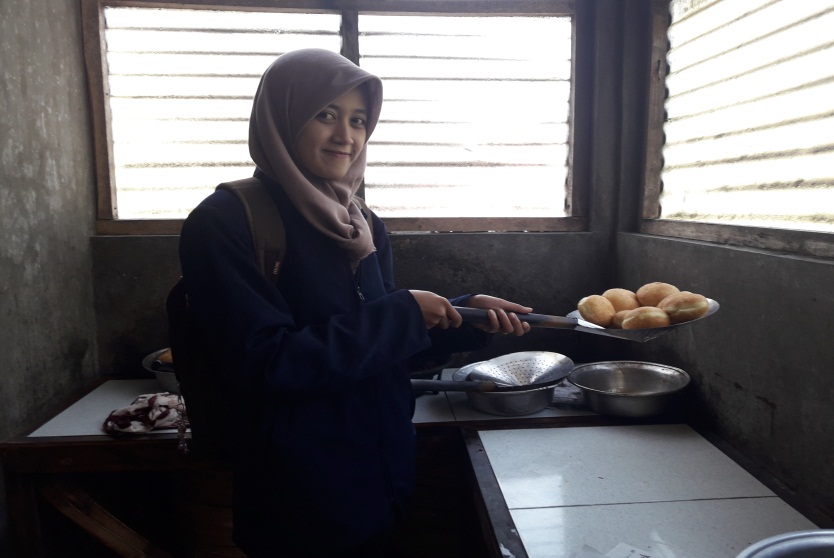 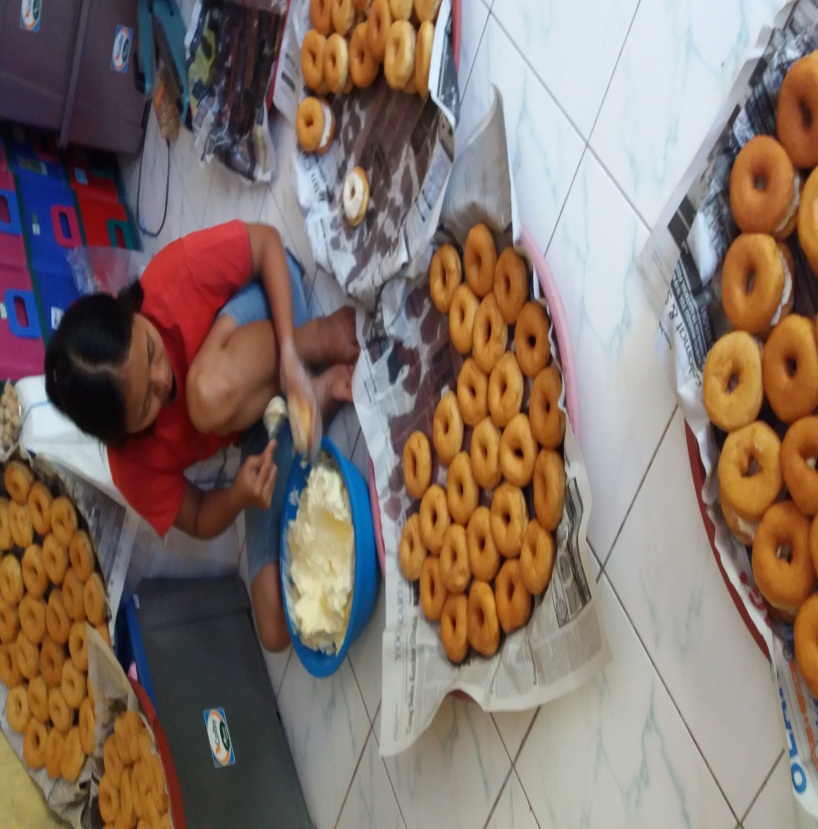 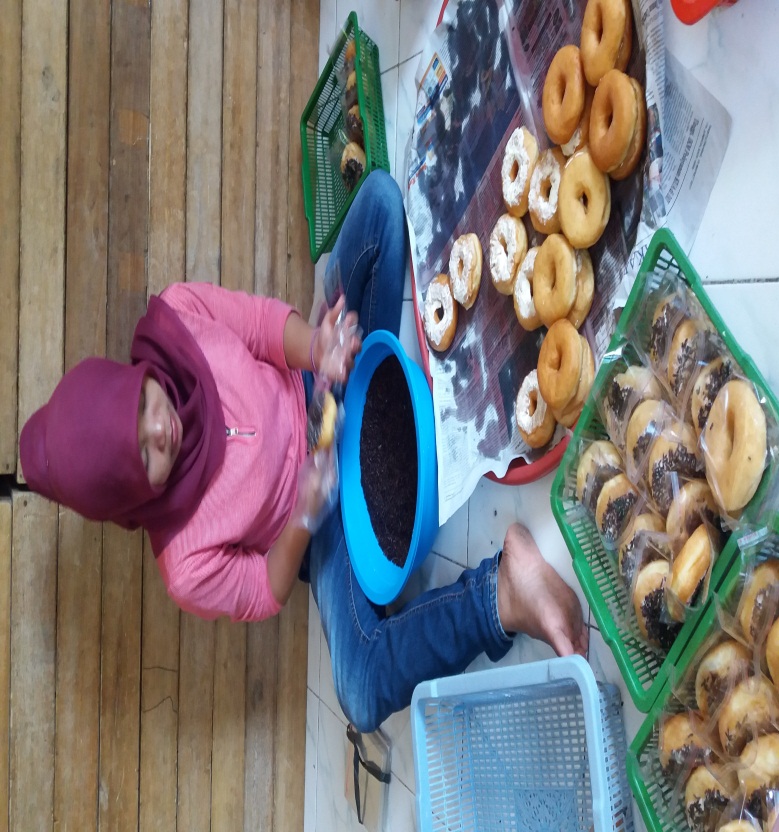 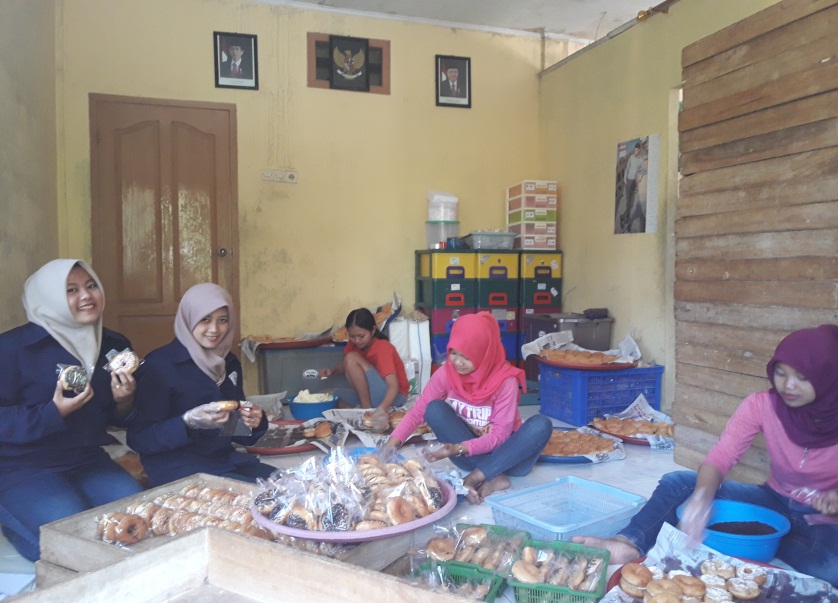 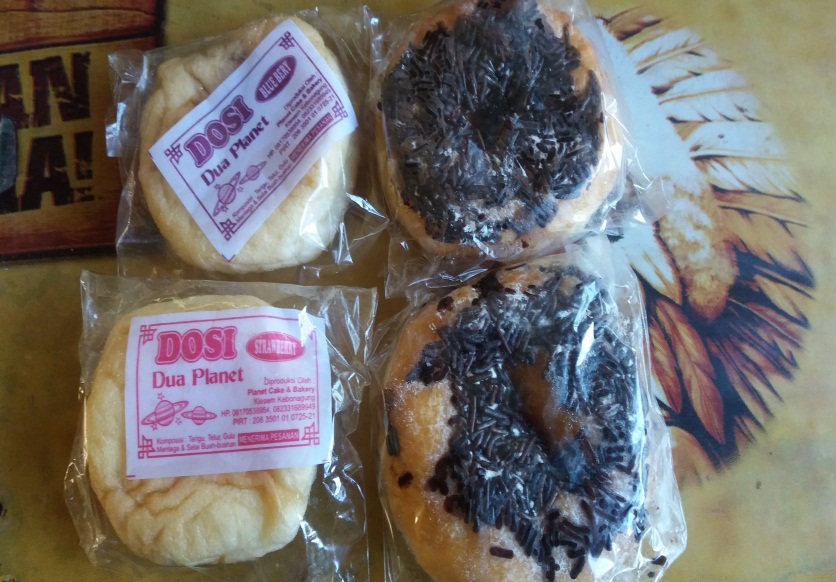 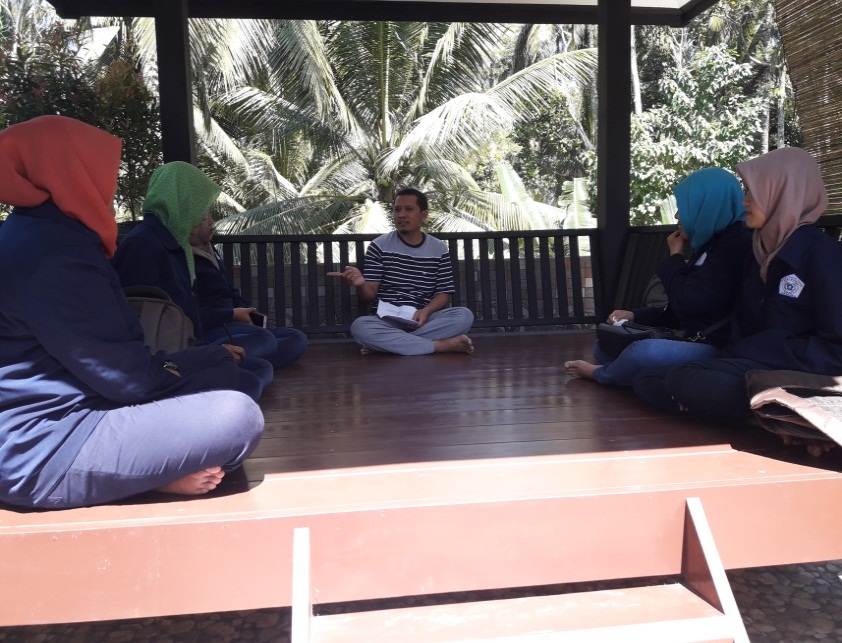 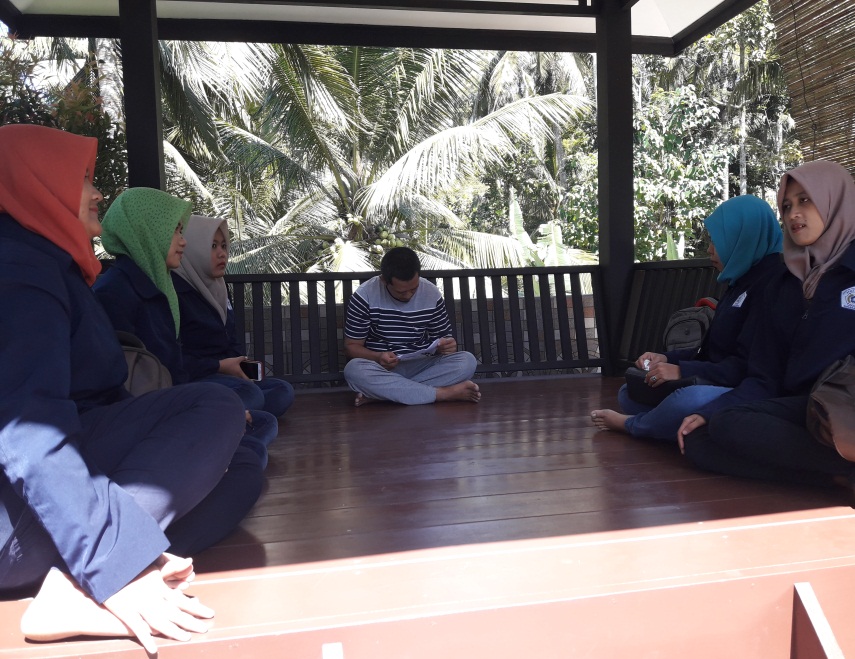 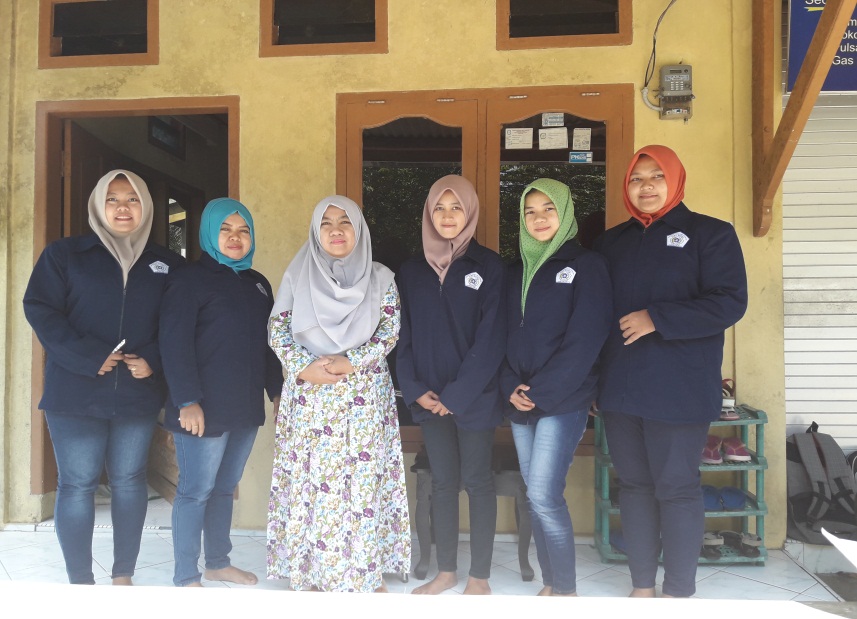 